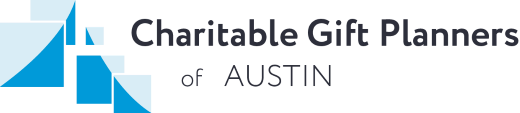 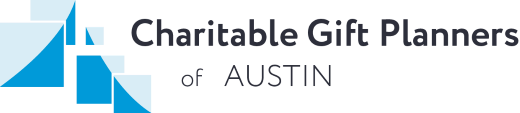 2022 Program Registration Please RSVP to pgcct.atx@gmail.com then mail your completed form with payment. Please select the program you will attend: February 7    (RSVP by Feb 3)          April 11   (RSVP by April 7) August 29    (RSVP by August 25)      September 26   (RSVP by Sept. 22) November 7   (RSVP by Nov 3)       December 5    (RSVP by Dec 1) Name:               	 Position:            	 Organization:    	 Address:           	 Phone:              	 Will you be bringing a guest?                   Yes          No Guest name:     	 Guest organization:   	 Guest address:   	 Are you a current CGP Austin member:       Yes          No Luncheon Reservation Fee Enclosed: CGP Austin Member:                                         Guest: Pay in advance @ $40                              $45 at all times Pay at the door @ $45 	 	 	 Members:Pay balance of meetings in bulk at advance rate ( ____ mtgs total) Guest:Pay balance of meetings in bulk ( ____ mtgs total) Check Enclosed for $ ________ payable to:  Charitable Gift Planners of Austin Mail to:      Christie Aldridge, Chapter Administrator  Charitable Gift Planners of Austin  P.O. Box 80401 Austin, TX  78708 Please let us know in advance if you have food allergies or have a mobility issue. 